STŘední ODBORNÁ ŠKOLA pODNIKATELSKá MOST, s. r. o.,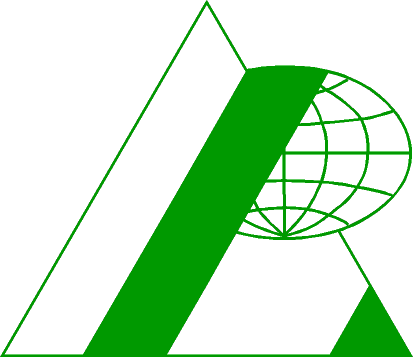 Topolová 584, 434 47 MostKRITÉRIA HODNOCENÍ PRAKTICKÉ MATURITNÍ ZKOUŠKY Z ODBORNÝCH PŘEDMĚTŮObor: Ekonomika a podnikání 63-41-M/01Zaměření: 01 – Řízení firemU tvorby firemní identity se přihlíží především ke splnění těchto úkolů: název a identifikace firmy, logo, vize a slogan. Hodnotí se kreativita, formální a obsahová stránka zadání.Při sestavování rozvahy bude hodnoceno správné zařazení jednotlivých složek majetku a dopočítání hospodářského výsledku běžného účetního období.Personální MNG je hodnocen na základě splnění těchto úkolů: tvorba inzerátu – obsahové náležitosti, forma a pracovní smlouva, mzdový výměr – povinné náležitosti, obsahová stránka.Úkol týkající se obchodních písemností – objednávka a faktura je považován za splněný, pokud žáci dodrží normu ČSN 01 6910, obě písemnosti boudou mít povinné náležitosti a budou formálně a obsahově správně.V analýze bodu zvratu je hodnocena správnost výpočtu BZ, výpočet prodejní ceny a výpočet zisku nebo ztráty.Při vyplňování cestovního příkazu se bude hodnotit správnost vyplnění a jednotlivé výpočty cestovních náhrad.Při výpočtu odpisů se hodnotí postup a správné výpočty jednotlivých odpisů za dané období.U reklamy na daný produkt firmy se bude hodnotit kreativita zpracování a dodržení zadaného tématu.Otázky jsou hodnoceny body v rozmezí od 1 do 11 bodů, přičemž maximální počet bodů je 75.Celkové hodnocení pak vychází z následující tabulky:BODOVÉ HODNOCENÍ JEDNOTLIVÝCH PŘÍKLADŮ V Mostě dne 1. 2. 2021                                        		        Ing. Lucie Machuldová                                                                                        	                ředitelka školyBODOVÉ ROZPĚTÍPROSPĚCH75 - 67 bodůvýborný66 - 58 bodůchvalitebný57 - 49 bodů dobrý50 - 42 bodůdostatečný41 - 0 bodůnedostatečnýÚLOHA Č.MAXIMÁLNÍ POČET BODŮ1název a identifikace firmy, slogan2vize3logo62CSR53rozvaha54inzerát55pracovní smlouva5mzdový výměr36objednávka57faktura58analýza bodu zvratufixní náklady1variabilní náklady na jeden výrobek1prodejní cena2bod zvratu – výpočet2velikost ztráty a zisku2varianty prodejní ceny39cestovní příkaz510daňové odpisyrovnoměrné odpisy5zrychlené odpisy511reklama5CELKEM BODŮCELKEM BODŮ75